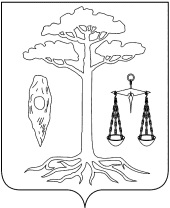 АДМИНИСТРАЦИЯТЕЙКОВСКОГО МУНИЦИПАЛЬНОГО РАЙОНА ИВАНОВСКОЙ ОБЛАСТИП О С Т А Н О В Л Е Н И Еот  15.04.2013  №181г. ТейковоО внесении изменений в постановление администрации Тейковского муниципального района от 14.05.2012 г. № 255 «О внесении в муниципальный реестр Тейковского муниципального района муниципальной услуги «Прекращение права постоянного (бессрочного) пользования и пожизненного наследуемого владения земельным участком по заявлению правообладателя»	В соответствии с Земельным Кодексом Российской Федерации (в действующей редакции), Федеральным законом от 25 октября . № 137-ФЗ «О введение в действие Земельного Кодекса Российской Федерации», Федеральным законом от 27 июля . № 210-ФЗ « Об организации предоставления государственных и муниципальных услуг», руководствуясь Уставом Тейковского муниципального района, в целях приведения в соответствие наименование муниципальной услуги,  администрация Тейковского муниципального района ПОСТАНОВЛЯЕТ:Внести в постановление администрации Тейковского муниципального района от 14.05.2012 г. № 255 «О внесении в муниципальный реестр Тейковского муниципального района муниципальной услуги «Прекращение права постоянного (бессрочного) пользования и пожизненного наследуемого владения земельным участком по заявлению правообладателя»  следующие изменения:в названии и по всему тексту постановления слова «…в муниципальный реестр Тейковского муниципального района муниципальную услугу «Прекращение права постоянного (бессрочного) пользования и пожизненного наследуемого владения земельным участком по заявлению правообладателя …» заменить словами «…в реестр муниципальных услуг (функций) Тейковского муниципального района  муниципальную услугу  «Прекращение права постоянного (бессрочного) пользования,  пожизненного наследуемого владения земельным участком по заявлению правообладателя …».Глава администрацииТейковского муниципального района                                       Е.К. Засорина